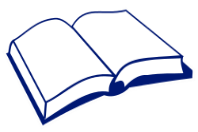 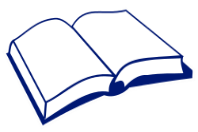 Tier 1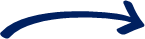 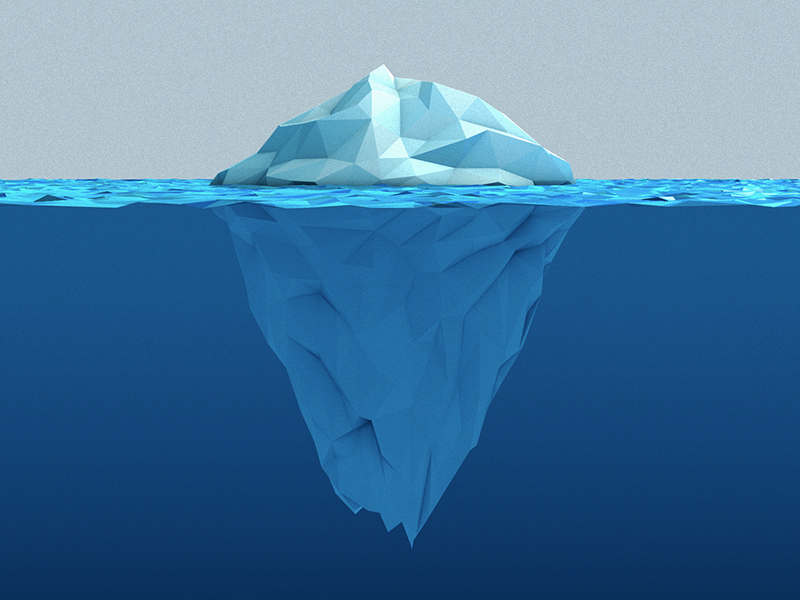 YesNoObservationTeacher views and experiencesViews and experiences of the students – One Page Profile (Practical Toolkit 5.1)Views and experiences of the parents –  One Page Profile (Practical Toolkit 5.1)Progress data Guidance team data qualitative and quantitativeYesNoEffectiveness and impact on progressEffectiveness and impact on progressEffectiveness and impact on progressInclusion Teaching Checklist (Teacher) (Practical Toolkit 9.3)/Inclusion Learning Checklist (Student) (Practical Toolkit 9.4)Lesson Study (Practical Toolkit 9.5)DifferentiationAccommodation(s)One Page Profile (Practical Toolkit 5.1) in active use?Check 1Check 2Check 3